Sportunterricht  ab 11.05.2020 / Sportlehrer: Herr BartuliProgramm für die Klasse 5c, dienstags und donnerstagsThema: KraftübungenBewegungsgeschwindigkeit: langsam bis zügig, Sprünge schnellPausen zwischen den Übungen: 1 bis 3 MinutenSo liest du die Tabelle:Muskelbereich = Diese Muskelgruppen werden trainiert.Übung = Name der ÜbungBild (auf Seite 3) = zeigt, wie die Übung aussehen sollSportwoche 1. bis 4. = Das Programm ist für 4 Wochen.                                      Beginne mit der 1. Woche, lies von oben nach unten.obere Zahl = wie oft du die Bewegungen  machen sollstuntere Zahl = wie oft du die obere Zahl an Bewegungen wiederholst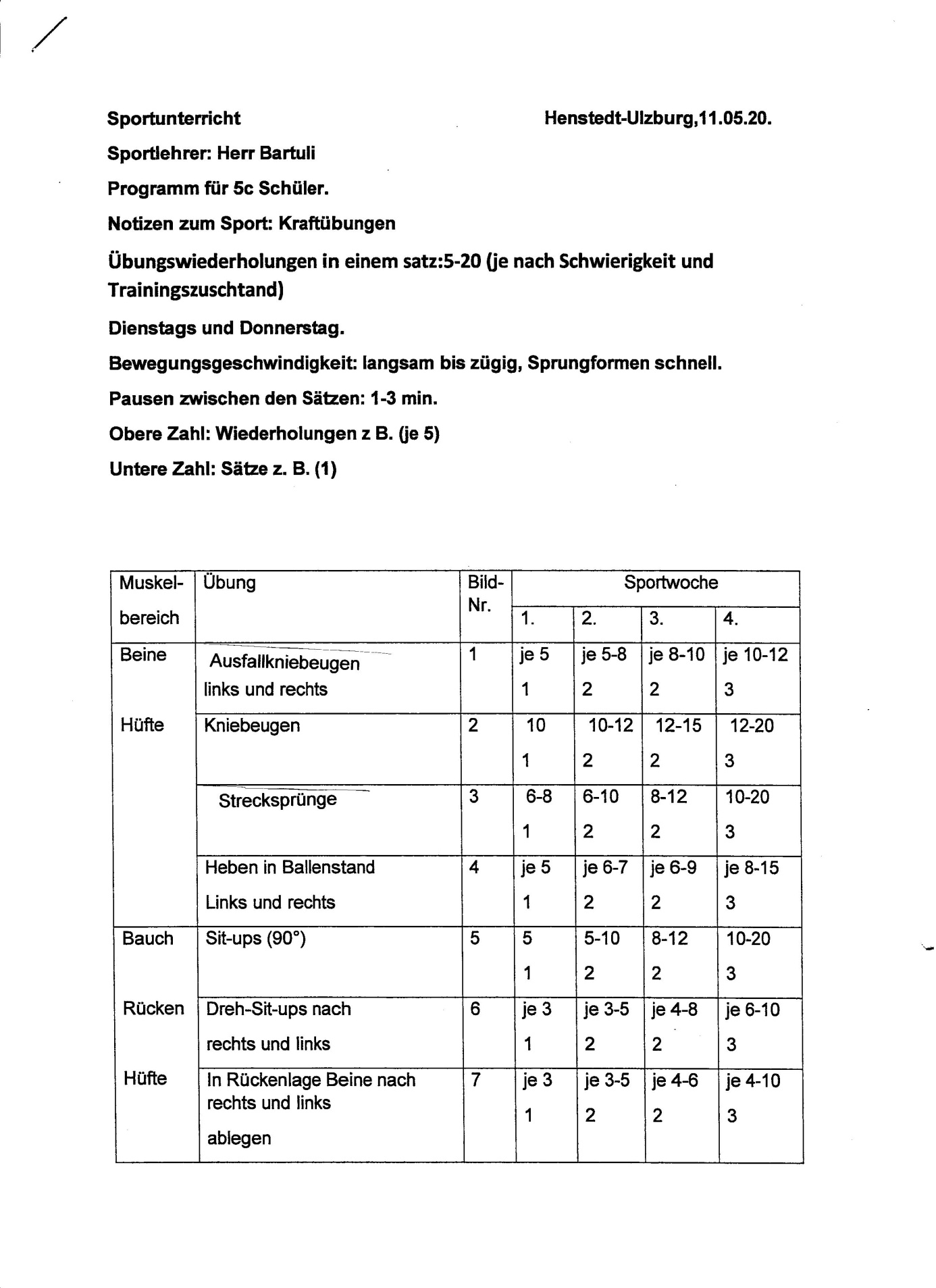 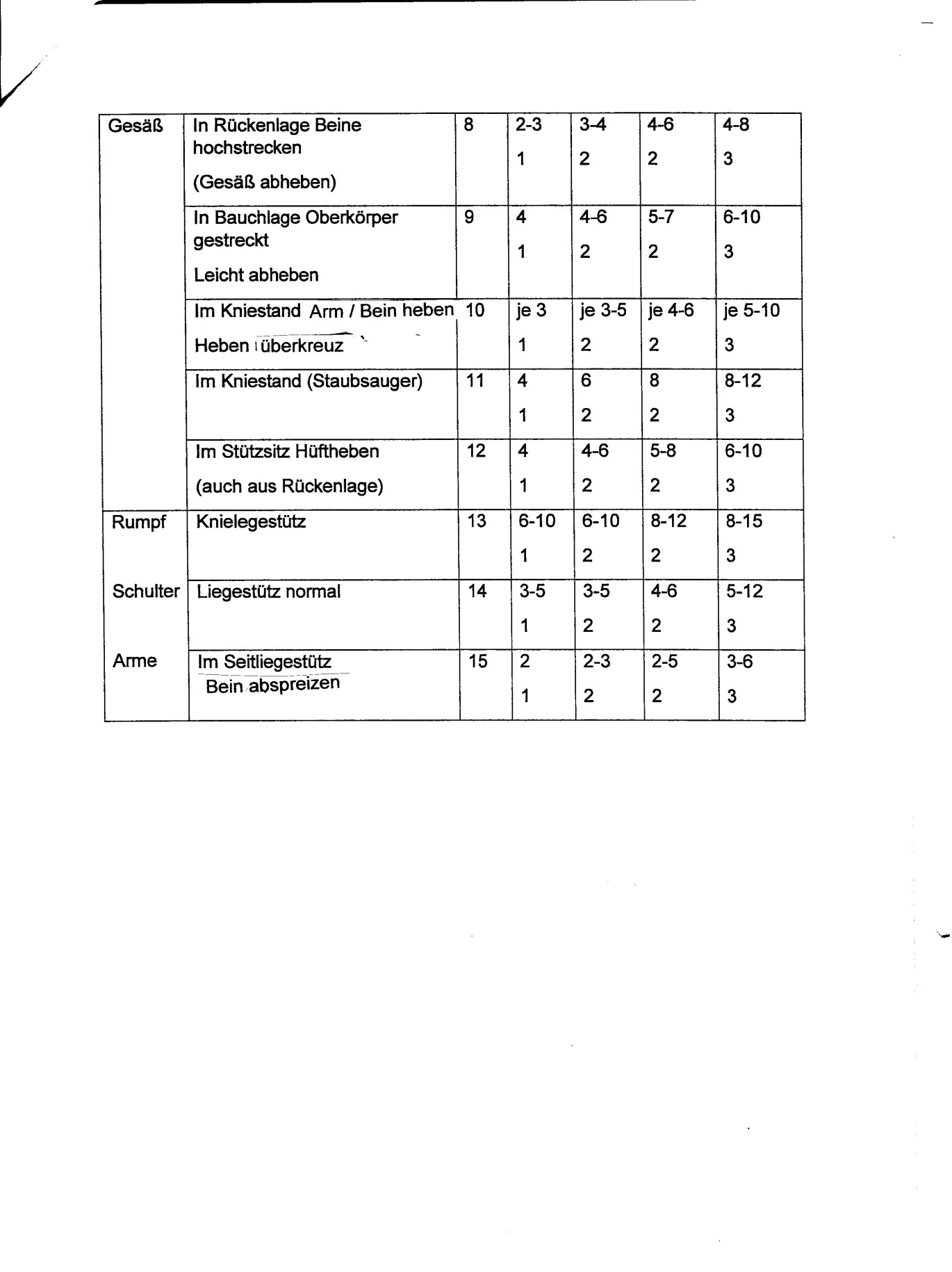 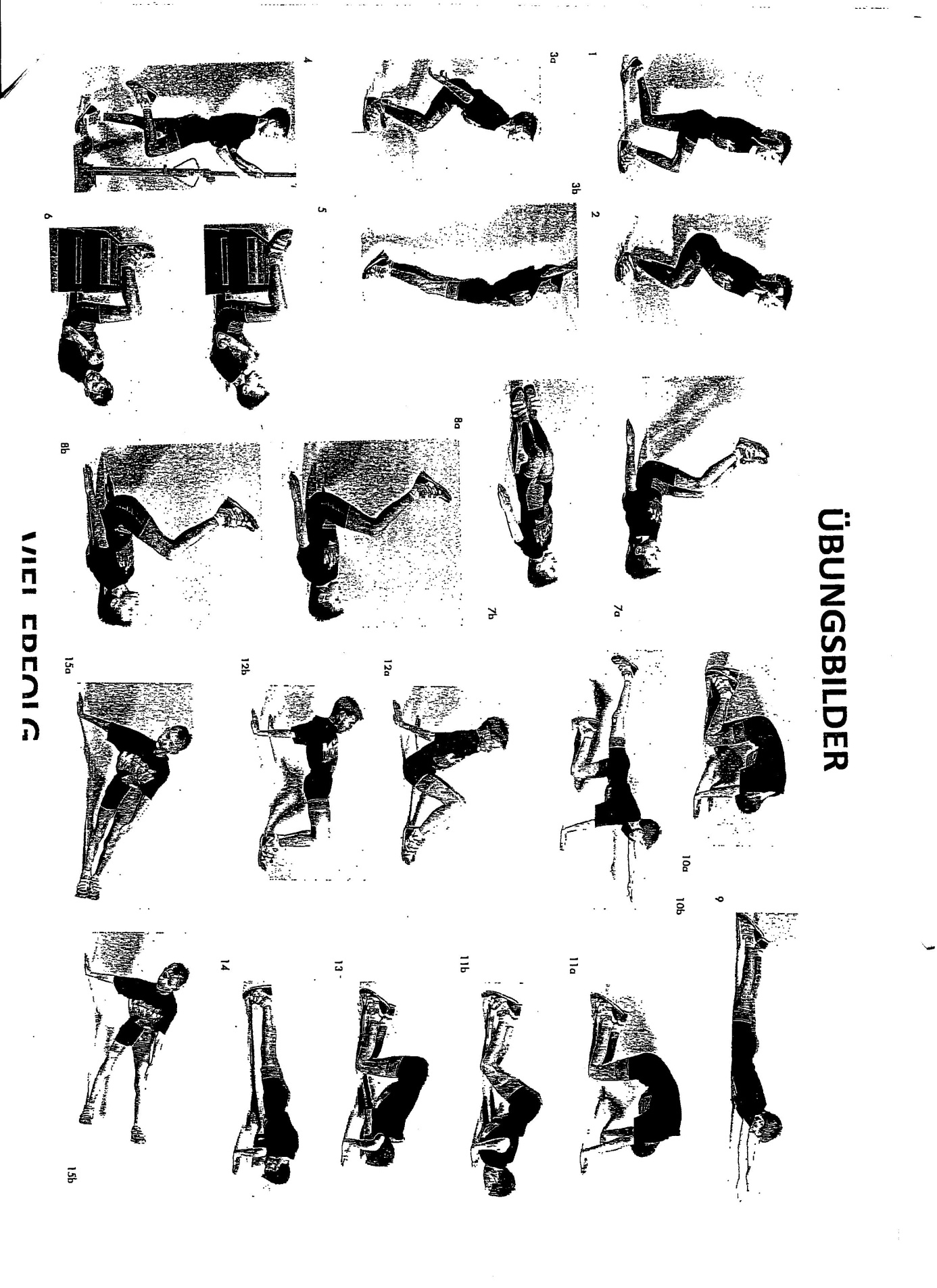 